Taiwan Business Indicators in March 2022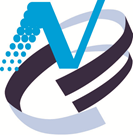 Press ReleaseNational Development Council (NDC)April 27, 2022In March 2022, the overall monitoring indicator changed to the “green” signal from the “yellow-red” signal last month, as the total score decreased 3 points to 34. The trend-adjusted leading index decreased for five consecutive months and the coincident index decreased for four consecutive months, the government will be closely monitoring the economic situation. The Monitoring IndicatorsThe total score in March 2022 was 31, flashing the “green” signal, which decreased 3 points from 34 last month.Leading IndicatorsThe trend-adjusted leading index decreased by 0.40% in March 2022 to 100.25, falling for five consecutive months.Coincident IndicatorsThe trend-adjusted coincident index decreased by 0.38% in March 2022 to 101.31, falling for four consecutive months.Lagging IndicatorsThe trend-adjusted lagging index increased by 0.10% in March 2022 to 103.35, rising for one consecutive months. T~~ Next publication date: May 27 2022 ~~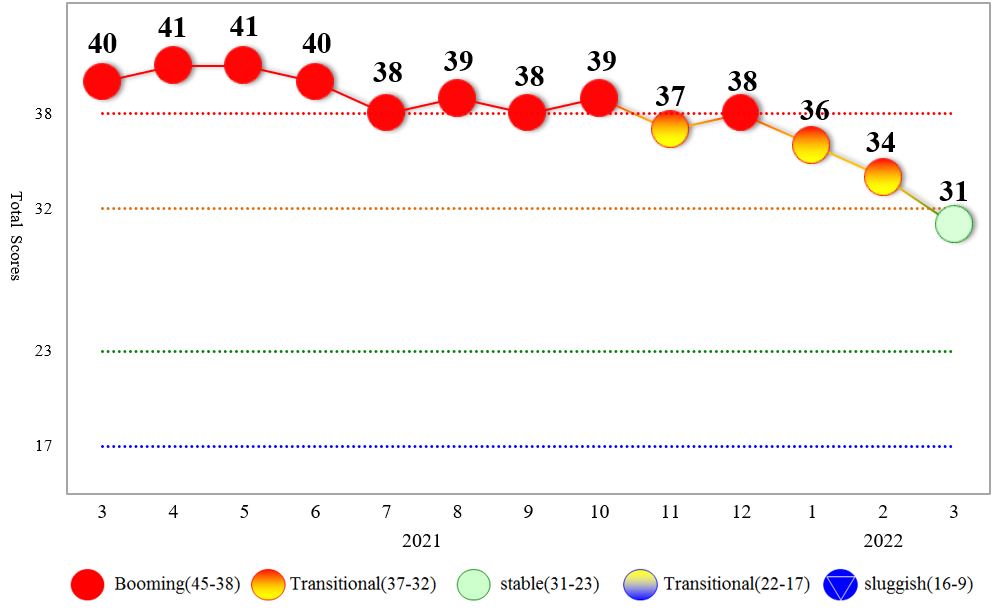 Figure 1  Total Scores in the Past Year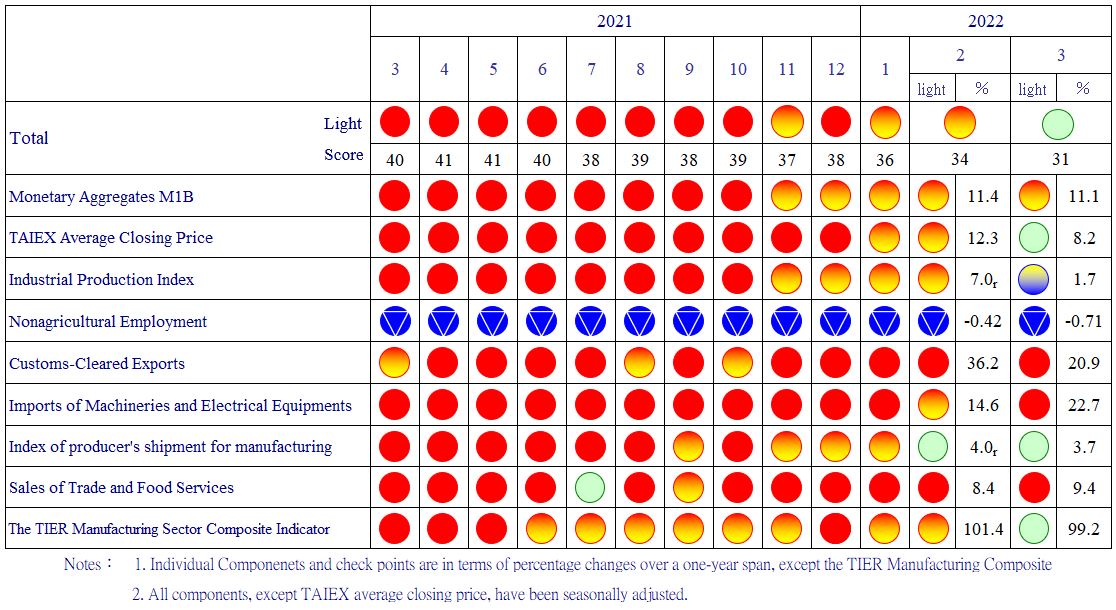 Figure 2  Monitoring Indicators       Table 1  Leading IndicatorsIndexNote：1. All components are passed through seasonal adjustment, trend-removal, smoothing and normalization.2. Diffusion Index of export orders by number of firms.3. Net accession rate is equal to accession rate minus separation rate.4. Including only housing, mercantile, business and service, industry warehousing.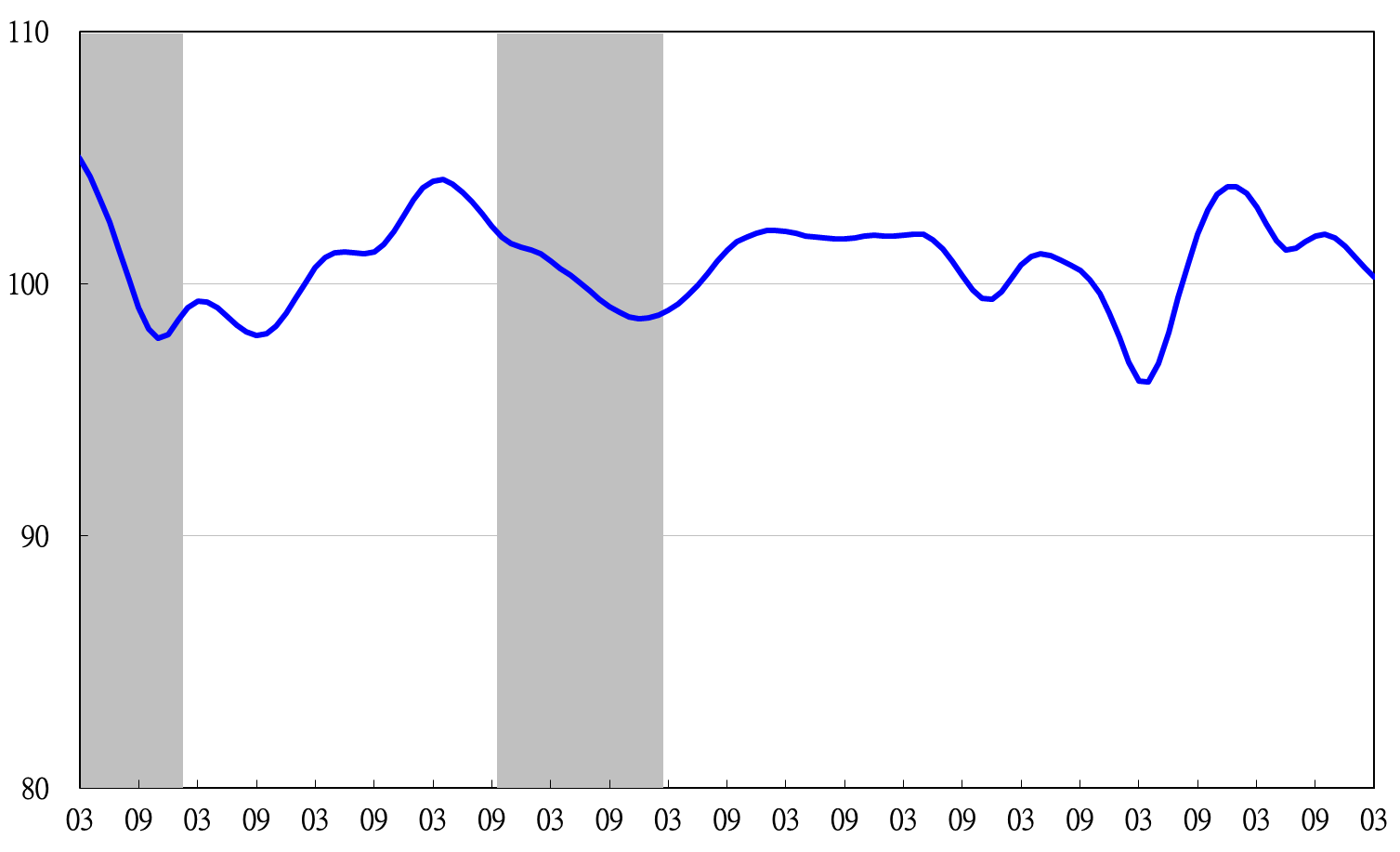 Figure 3  Trend-adjusted Leading IndexTable 2  Coincident IndicatorsIndex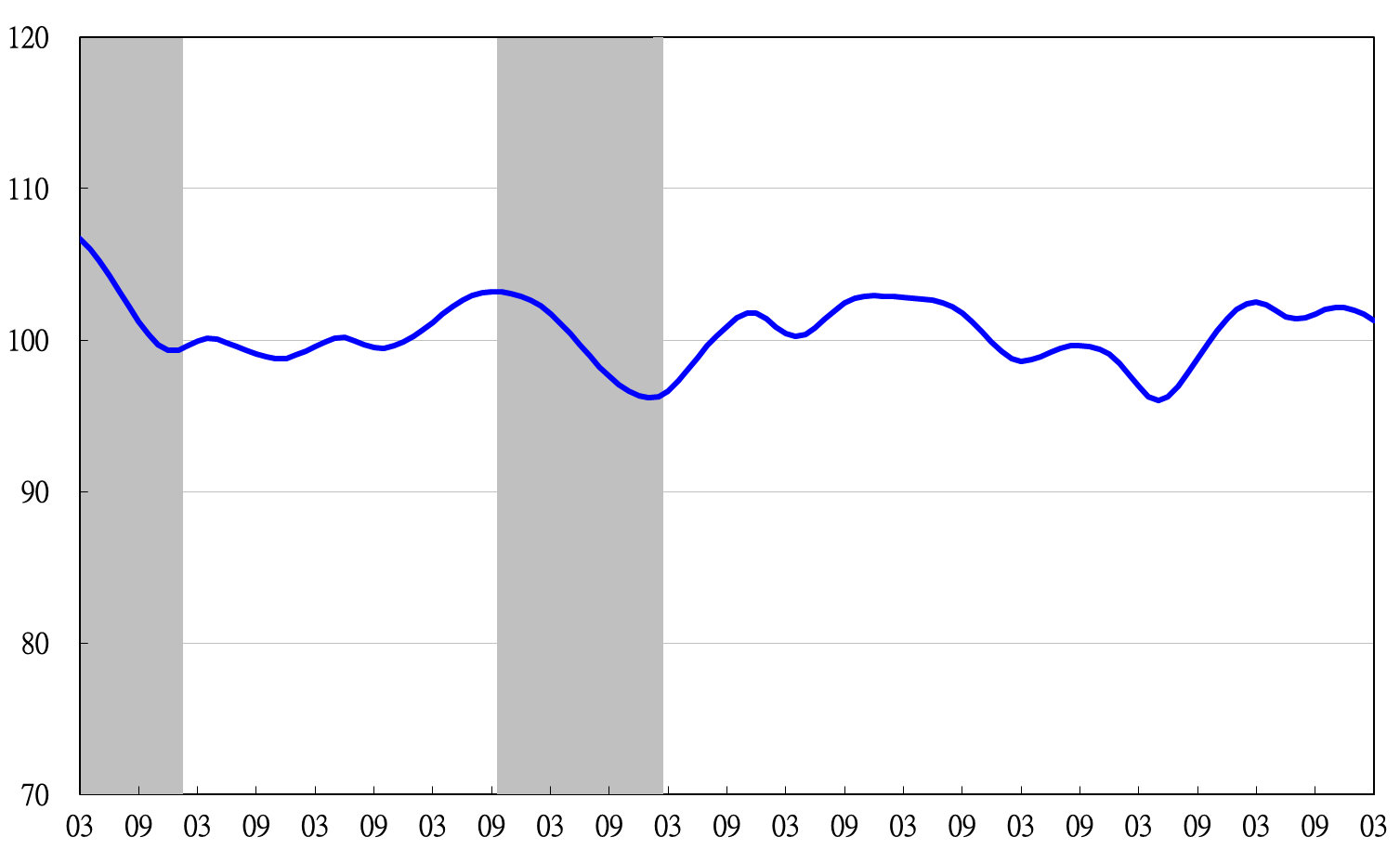 Figure 4  Trend-adjusted Coincident IndexTable 3  Lagging Indicators Index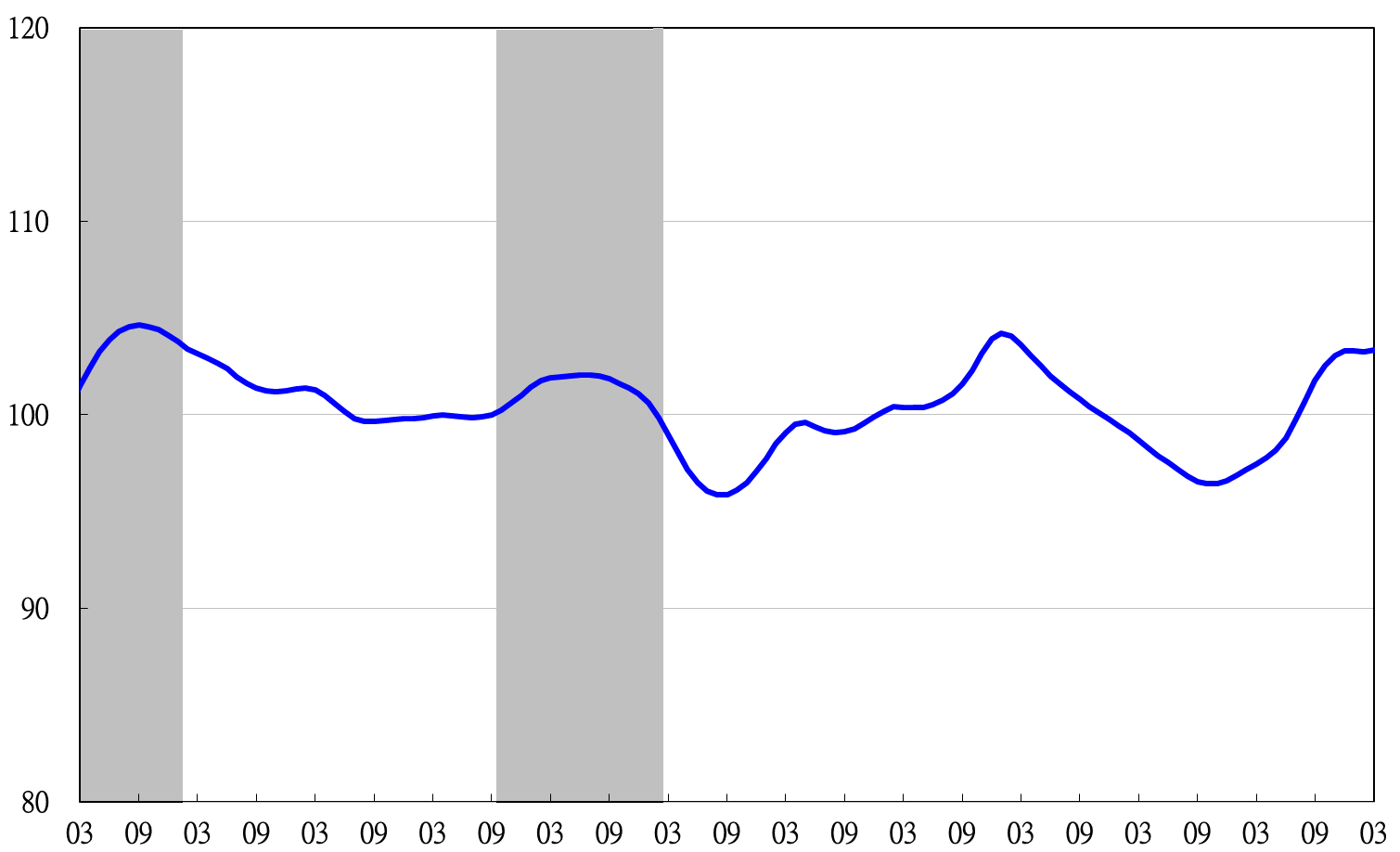 Figure 5  Trend-adjusted Lagging Index20212021202120212022202220222022SepOctNovDecJanJanFebMarTrend adjusted index101.87101.96101.80101.48101.48101.08100.65100.25Change from preceding month (%)0.220.08-0.16-0.31-0.31-0.40-0.42 -0.40Components1Diffusion Index of export orders2100.74100.64100.46100.20100.2099.9199.56 99.18 Real monetary aggregates M1B 100.46100.35100.23100.10100.1099.9599.79 99.62 TAIEX average closing price 100.48100.36100.25100.16100.16100.0599.92 99.78 Net accession rate of employees on payrolls of industry and services 3 100.24100.60100.73100.73100.73100.66100.58 100.51 New housing construction started 498.9999.2299.4199.6799.67100.04100.56 101.23 Real imports of semiconductor equipment 100.52100.56100.48100.28100.28100.0099.66 99.31 The TIER manufacturing sector composite indicator 100.25100.1099.9899.8599.8599.6899.46 99.21 20212021202120212022202220222022SepOctNovDecDecJanFebMarTrend adjusted index101.74 102.02 102.14 102.12 102.12 101.96 101.70 101.31 Change from preceding month (%)0.26 0.27 0.13 -0.03 -0.03 -0.15 -0.26 -0.38 ComponentsIndustrial production index100.71 100.56 100.42 100.29 100.29 100.15 99.95 99.68 Electric power consumption 100.91 101.02 100.94 100.77 100.77 100.56 100.30 99.99 Index of producer’s shipment for manufacturing 100.99 100.78 100.56 100.33 100.33 100.10 99.86 99.62 Sales of trade and food services100.31 100.73 101.13 101.45 101.45 101.72 101.97 102.23 Nonagricultural employment 98.70 99.02 99.34 99.60 99.60 99.79 99.94 100.05 Real customs-cleared exports100.68 100.88 100.97 100.90 100.90 100.67 100.36 99.95 Real machineries and electrical equipments imports 100.44 100.32 100.23 100.20 100.20 100.21 100.25 100.31 20212021202120212022202220222022SepOctNovDecDecJanFebMarTrend adjusted index101.75 102.54 103.04 103.28 103.28 103.30 103.25 103.35 Change from preceding month (%)0.98 0.77 0.49 0.23 0.23 0.01 -0.05 0.10 ComponentsUnemployment rate 99.24 99.78 100.28 100.69 100.69 101.00 101.25 101.48 The manufacturing unit output labor cost index100.40 100.47 100.35 100.10 100.10 99.74 99.38 99.22 Interbank overnight call-loan rate100.00 100.01 100.02 100.03 100.03 100.04 100.07 100.09 Loans and investments of financial institutions100.46 100.37 100.30 100.27 100.27 100.26 100.24 100.23 Inventory value for manufacturing101.77 102.07 102.27 102.40 102.40 102.46 102.51 102.56 